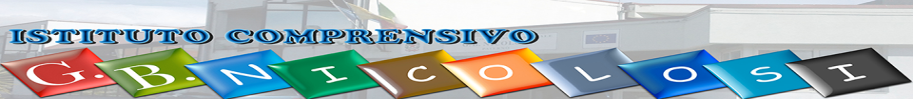 	C.F. 80013300878    - C M   CTIC893008 -  TEL. 095/842978 -  FAX 095/7977490		VIASCALA VECCHIA  S. N.  95047 www.gbnicolosi.itctic893008@istruzione.it- ctic893008@pec.istruzione.itCirc. n° 28a.s. 2018/19                                                                       Paternò 16/10/2018A tutte le classi   Alle famiglie Ai Docenti                                                                                                                                                             Loro sediOGGETTO: Elezioni per nomina rappresentanti genitori-a.s. 2018/2019.Si comunica che le elezioni per il rinnovo della componente genitori nei consigli di classe, di interclasse e di intersezione di durata annuale si svolgeranno in data :LUNEDI’   22  Ottobre 2018Le assemblee e le operazioni di voto si svolgeranno nelle sedi di appartenenza dei tre ordini di scuola.Programma delle assemblee di classe e delle operazioni di voto:Ore 15,00 apertura dell’assembleaL’assemblea sarà presieduta da un  docente della classe o di sezione a ciò delegato dal Dirigente Scolastico, che farà una relazione introduttiva sul significato della partecipazione dei genitori alla vita della scuola (Competenze del Consiglio di Intersezione/Interclasse/Classe) oltre ad informare sulle modalità di espressione del voto (O.M. n° 215/91).Ore 16,00-18,00Operazioni di votoLe assemblee saranno coordinate dai docenti sotto indicati.Al termine dell’assemblea e dopo le operazioni di insediamento dei seggi a cura dei genitori, i docenti si potranno ritenere congedati dal servizio.                                                                                                                                 Il Dirigente ScolasticoDott.ssa Giuseppa MorsellinoClassi scuola dell’infanziaTutte le insegnantiClassi scuola primariaTutti gli insegnantiClassi scuola secondariaDocentiCorso ACastorina Anna LiciaCorso BBaglioCorso CCastelliCorso DPainoCorso EAttaguileCorso FSambataroCorso GMessina